
 Зарегистрироваться 
 Напомнить пароль 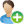 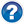  / Должанка ДА! 2010 / Дневник соревнований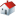 15 сентября - Предварительные результаты виндсерф-слалом (любители)Должанка -Да 2010 
ст. Должанская, БАО "Серфприют" 
12.09.2010 - 18.09.2010 
Предварительные результаты, класс "слалом" (любители)Класс: слалом (любители) №Номер
на парусеНоминацияУчастник (ФИО)ГодРГонкиГонкиГонкиОчкиМестоюниорыдетиженщиныветераныСпонсорГородКоманда№Номер
на парусеНоминацияУчастник (ФИО)ГодРгн.1гн.2гн.3ОчкиМестоюниорыдетиженщиныветераныСпонсорГородКоманда123Минаев Борис19942138,711JP. PRYDEМоскваЭШВСМ "Хлебниково"2808Леусенко Петр1966121120,02КиевРеактор346Зотов Михаил198659125,03Crazy SilverСанкт-ПетербургSlalom Piter4360Андреев Алексей197648225,04ВоронежWindsurfVoronezh597Деревянко Алексей198134928,75ЕйскYeiskwind641Климанов Виктор1962106740,76Волгоград7-ветров7511Евлентьев Игорь1958732347,771МоскваВидсерф Строгино, WindsurfClub8113Акентьев Евгений19906111347,78Приморско-АхтарскАхтариСерф9080Постричев Владимир19751971458,09КраснодарWindsurfClub10137Гуркин Дмитрий197322101060,010Москва-ГеленджикЛазер Лайн1134Михайлюк Александр19698152263,011Новороссийск12745Гуменный Антон198226131269,012Санкт-ПетербургWindSurfPoint1354Мурашев Артем199416182072,0132S7НовосибирскБумеранг1467Маслов Иван196718162577,014BondoTeamСанкт-ПетербургBondoTeam15306Куликов Олег197611203180,015Москва1651Старченко Григорий196317192781,016РФЯЦ-ВНИИЭФСаровСаровская Федерация Виндсерфинга1785Тарасенко Сергей199320261882,0173ЕйскYeiskwind18109Курбатов Андрей195814302183,0182ТулаWST19448Патраков Сергей197613173684,019ЧереповецФПС Вологда20106Иванцов Дмитрий197427351696,020МО, г. Ивантеевка21708Скобелев Василий1970dsq54100,021SVARKASHOP.RUСерпуховФВВССР2249Чащин Василий1975361432100,022 ЛИДЕРСанкт-Петербург23UKR 12Бернадский Виталий19769dsq5107,023КиевKRD24191Ключарев Александр1967392329109,024Уфа25148Кружков Олег1971233930110,025Тула26164Мышьяков Юрий1964243340115,026БрянскBrayanskwind27777Позднышев Александр1960302941118,0273МоскваСерфприют2822Жигайло Николай1967342839119,028МоскваМарабу29202Горбик Евгений1964333237120,029ЧереповецФПС Вологда3093Анистратенко Иван1963dnc216120,730НовороссийскНорд-Ост3147Беляй Владимир1956213151121,0314ЕйскЕйский Портовый Элеватор3288Миронов Сергей1966383728121,032МоскваPermatex3339Гартвич Игорь1969dnc1219125,033S7НовосибирскБумеранг343Федосеев Арсений1995314142132,0344S7НовосибирскБумеранг35809Юдин Дмитрий1975295038135,035Санкт-Петербург3645Нестеров Игорь1992353448135,036МоскваСерфстанция ВОЛГО37987Сагайдак Арсентий1995dnc2424142,0375Акватория летаЕйскГОУДОДЮСШОР ВВС КК3801Субботин Вячеслав1962544426142,038МоскваPermatex39112Мизгирёв Алексей1963444934145,039сеть магазинов "НАШ"Нижний-НовгородТроца4011Утев Виктор1996423847145,0406S7НовосибирскБумеранг41581Юганов Виталий1967374844147,041РыбинскWindsurf-7642735Зайцев Алексей1968dnc2233149,042Санкт-Петербург432Парадник Олег1973474243150,043Санкт-ПетербургWindSurfPoint44154Бокк Валерий1972dnc2535154,044НовосибирскБумеранг45198Тарковский Андрей1980514046155,045Москва46021Штелинг Нина1969324761158,0461МоскваШкола ветра4780Пухалев Игорь1970dnc2745166,047ЧереповецФПС Вологда4864Уваров Николай1946434659166,0485СумыНептун49677Кольжанов Игорь1965415256167,049БрянскБ.Ф.В.5072Мамонтов Андрей19742551dnc170,050ВетроманияБлаговещенскаяВетромания51271Елфутина Стефания1997465654174,05112ГОУДРД СДЮСШОР ВВС ККЕйскАкватория лета52189Николаев Николай196228dnc53175,052ВологдаФПС Вологда53686Мартынов Михаил1998455557175,0532S7НовосибирскБумеранг5495Овчарук Артем1970dncdsq8178,054Санкт-ПетербургГРИН ХАУС5570Гавриченков Григорий197312dncdnc182,055Санкт-Петербург56888Дьяков Сергей1991dncdnc15185,056Ростов-на-ДонуДракон5735Дубчак Константин198015dncdnc185,057Новороссийск5826Карпушев Павел1985565358185,058ВологдаФПС Вологодской обл5978Коваленко Владимир1983dncdsq17187,059S7НовосибирскБумеранг60601Иванцов Ярослав1953555460187,0606МО, г. Ивантеевка61215Иванов Александр1974dnc4549188,061Екатеринбург62129Ламыкин Александр196857dnc52203,062А.М.КурбатовТулаWSSC63575Харченко Михаил1968dnc36dnc206,063Ростов-на-Дону64151Деменко Денис199850dnc62206,0643Новороссийск6559Галкин Владимир1972dnc5755206,065Москва669Марполь Игорь197840dncdnc210,066ТорнадоЧелябинскТорнадо6789лидерНиколаев Иван1986dnc43dnc213,067 ЛИДЕРВологдаФПС Вологда68023Минаев Антон199848dncdnc218,0684МоскваДЮЦ "Спартак"6957Балтина Инна197549dncdnc219,0693НовороссийскНорд-Ост70140Даньков Сергей1968dncdsq50220,070Москва71477Терешенков Алексей197552dncdnc222,071Санкт-ПетербургWindSurfPoint72125Федоров Александр195053dncdnc223,0727МоскваСтрогино7356Пугачев Иван1981dnc58dnc228,073Санкт-ПетербургSlalom Piter7414Карпушев Евгений195658dncdnc228,0748ВологдаФПС Вологодской обл7515Терентьев Илья1985dncdnc63233,075КраснодарWindsurfClub